Opdracht: Schrijf bij ieder sterretje waar jij trots op bent.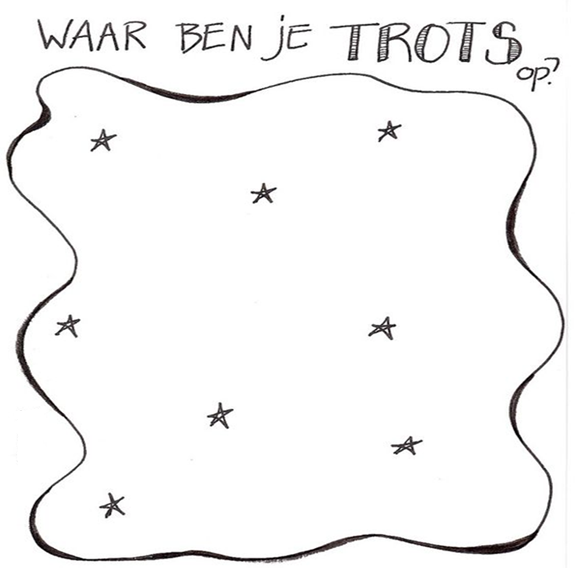 Opdracht: Schrijf op waar jij echt van geniet.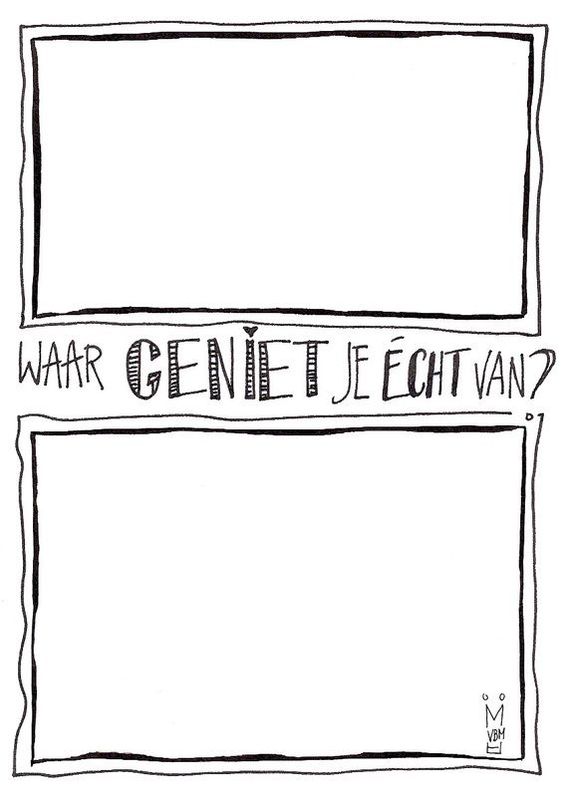 